Linguagem ALGÉBRICA - EQUAÇÕESAo final da atividade, se autoavalie e coloque sua nota de DPOHoje nossa aula será por videoconferência das 11h10 às 12h00. Vamos continuar trabalhando e discutindo os sistemas do TAD de 08/05.EM GRUPO	1. Com a técnica que foi discutida na aula online de sexta-feira dia 08/05, resolva os seguintes sistemas contendo duas equações e duas incógnitas dados a seguir: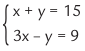 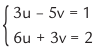 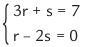 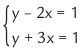 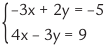 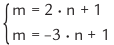 